   ZÁKLADNÍ ŠKOLA NOVÁ ROLE,  příspěvková organizace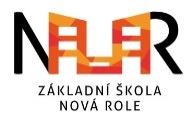 Vnitřní řád školní jídelnyOBSAH:I. Úvodní ustanoveníII. Podrobnosti k výkonu práv a povinností žáků a jejich zákonných zástupců ve školském zařízení a podrobnosti o pravidlech vzájemných vztahů se zaměstnanci ve školském zařízení.     A. Práva žáků     B. Povinnosti žáků     C. Práva zákonných zástupců     D. Povinnosti zákonných zástupců žáků     E. Pravidla vzájemných vztahů mezi žáky, zákonnými zástupci žáků a           zaměstnanciIII. Provoz a vnitřní řád školní jídelnyIV. Podmínky zajištění bezpečnosti a ochrany zdraví žáků a jejich ochrany žáků před sociálně patologickými jevy a před projevy diskriminace, nepřátelství nebo násilí     A. Bezpečnost a ochrana zdraví žáků     B. Ochrana před sociálně patologickými jevy a před projevy diskriminace, nepřátelství nebo násilíV. Podmínky zacházení s majetkem školní jídelny ze strany žákůVI. Závěrečná ustanoveníI. ÚVODNÍ USTANOVENÍVnitřní řád školní jídelny se řídí zejména• zákonem č. 561/2004 Sb., o předškolním, základním, středním, vyšším odborném a jiném vzdělávání,• vyhláškou č. 84/2005 Sb., o nákladech na závodní stravování a jejich úhradě v příspěvkových organizacích zřízených územními samosprávnými celky, ve znění pozdějších předpisů,• vyhláškou č. 107/2005 Sb., o školním stravování ve znění pozdějších předpisů,• zákonem č. 258/2000 Sb., o ochraně veřejného zdraví• vyhláškou č. 137/2004, o hygienických požadavcích na stravovací služby,vše v platném znění.Přihláškou ke stravování ve školní jídelně se účastník stravování i jeho zákonný zástupce zavazuje dodržovat vnitřní řád školní jídelny. Tento řád platí pro všechny žáky, zaměstnance, ostatní strávníky, zaměstnance ŠJ a pedagogický dozor.Rozsah poskytovaných služeb:obědy - polévka, hlavní chod, nápoj, přídavné jídlo (zelenina, ovoce, moučník)II. PODROBNOSTI K VÝKONU PRÁV A POVINNOSTÍ ŽÁKŮ AJEJICH ZÁKONNÝCH ZÁSTUPCŮ VE ŠKOLSKÉM ZAŘÍZENÍ A PODROBNOSTI O PRAVIDLECH VZÁJEMNÝCH VZTAHŮ SE ZAMĚSTNANCI VE ŠKOLSKÉM ZAŘÍZENÍA. Práva žáků1. Žáci docházející do školní jídelny mají všechna práva dítěte, jak jsou stanovena v „Úmluvě o právech dítěte“.2. Žáci mají právo na zajištění bezpečnosti a ochrany zdraví, na život a práci ve zdravém životním prostředí.3. Žáci mají právo na ochranu před jakoukoliv formou diskriminace před fyzickým, nebo psychickým násilím, zneužíváním, zanedbáváním, před sociálně patologickými jevy a všemi druhy toxikománií.B. Povinnosti žáků1. Žáci docházející do školní jídelny dodržují pravidla kulturního chování.2. Žáci se nesmějí dopouštět projevů rasismu a šikanování.3. Žáci jsou povinni řídit se pokyny pedagogického dozoru a dalších oprávněných osob.C. Práva zákonných zástupců žáků1. Zákonný zástupce žáka má právo vznášet připomínky a podněty k práci školní jídelny u vedoucí školní jídelny, nebo u ředitele školy.D. Povinnosti zákonných zástupců žáků1. Zákonný zástupce má povinnost informovat školu o změně zdravotní způsobilosti, zdravotních obtíží žáka nebo jiných závažných skutečnostech, na které je nutno brát ze zdravotního hlediska ohled.E. Pravidla vzájemných vztahů mezi žáky, zákonnými zástupci žáků a zaměstnanci1. Dozor ve školní jídelně vydává žákům a zákonným zástupcům žáků pouze takové pokyny, které bezprostředně souvisí s plněním vnitřního řádu školní jídelny, zajištění bezpečnosti a dalších nezbytných organizačních opatření.2. Informace, které zákonný zástupce poskytne o žákovi (zdravotní způsobilost,…) jsou důvěrné a všichni pedagogičtí pracovníci se řídí  zákonem č. 101/2000 Sb., o ochraně osobních údajů.III. PROVOZ A VNITŘNÍ ŘÁD ŠKOLNÍ JÍDELNYKaždý zaevidovaný strávník má právo na stravování ve školní jídelně. Pokud závažným způsobem poruší pravidla stanovená tímto vnitřním řádem, může být ze školního stravování vyloučen.Strávník vyplní závaznou přihlášku. Vyplněním přihlášky a uhrazením stravného je přihlášen na oběd. Stravné se hradí bezhotovostní platbou. Platba musí být na účtu školy 115-7562860207/0100  nejpozději do 26. předchozího měsíce s variabilním symbolem přiděleným jídelnou.Stravné lze hradit trvalým příkazem z bankovního účtu a inkasem. Není-li stravné uhrazeno včas, nemá strávník zajištěno stravování na následující měsíc.Změnu účtu je nutné nahlásit vedoucí ŠJ!Přeplatky stravného jsou vráceny na účet plátce v červenci.Finanční normativ a částka zálohové platby jsou uvedeny v příloze 1:
Žáci jsou do jednotlivých kategorií zařazeni podle toho, kolika let v daném školním roce dosáhnou, tj. od 1. září do 31. srpna včetně.Odhlašovat obědy lze do 8.00 hodin ráno. Obědy se odhlašují telefonicky na tel. 353951209, nebo emailem (jídelna@zsnovarole.cz). Neodhlášená strava je strávníkovi účtována.Ukončení stravování je nutné vždy oznámit vedoucí školní jídelny a zrušit souhlas s inkasem, nebo trvalý příkaz v bance.V době prázdnin, nebo volného dne stanoveného ředitelkou školy je dětský strávník automaticky odhlášen.Odhlašování při hromadných akcích provádí vedoucí akce nejméně 5 pracovních dnů předem.Stravování po dobu nepřítomnosti žáka ve škole Na základě vyhlášky MŠMT č.107/2005 Sb., § 4 odst. 9   ( vyhláška o školním stravování ), lze odebrat oběd v jídlonosiči pouze první den  neplánované nepřítomnosti žáka ve škole. Další dny po dobu nemoci je nutné obědy odhlásit. Hlavní výdej obědů probíhá vždy od 11:30 - 14:00 takto:11:30 - 11:45 výdej obědů do nosičů/pouze první den onemocnění u dětí11:45 - 14:00 výdej obědů pro děti a zaměstnance11:45 - 12:15 cizí strávníci11:00 - 12:00 výdej obědů o prázdninách11:00   výdej, příjem jídlonosičůV době od 11:00 - 11:30  polední pauzaDalší ustanovení 1. Jídelní lístek je vyvěšen na nástěnce v jídelně, ve školní družině a na webových stránkách základní školy. 2. Změna jídelníčku je vyhrazena, vedoucí školní jídelny může změnit menu  v závislosti na dodávce potravin, havarijní situaci apod.3. Povinností dítěte je, při výdeji jídla, ukázat řádně potvrzenou průkazku.4. Při čekání na jídlo zachovávají strávníci pravidla slušného chování a při jídle pravidla slušného stolování.5. Nesnědené jídlo strávník odkládá společně s použitým nádobím na určené místo.6. Pedagogický dozor v jídelně sleduje chování žáků od příchodu do jídelny (dohlíží i na žáky na chodbě), při stolování, odnášení stravy a použitého nádobí a příborů. Dohled dbá na bezpečnost stravujících se žáků. Dojde-li k potřísnění podlahy (vylitá polévka, rozlitý čaj apod.), nechá dozor provést úklid. Mimořádný úklid provede pomocná kuchařka.IV. PODMÍNKY ZAJIŠTĚNÍ BEZPEČNOSTI A OCHRANY ZDRAVÍ ŽÁKŮ A JEJICH OCHRANY ŽÁKŮ PŘED SOCIÁLNĚ PATOLOGICKÝMI JEVY A PŘED PROJEVY DISKRIMINACE, NEPŘÁTELSTVÍ NEBO NÁSILÍA. Bezpečnost a ochrana zdraví žáků1. Žáci jsou povinni chránit své zdraví, zdraví svých spolužáků, pracovníků školy i ostatních osob.2. Bezpečnost a ochrana zdraví žáků ve školní jídelně je zajištěna po celou dobu provozu ŠJ.3. K zajištění bezpečnosti ve školní jídelně je určen pedagogický dozor.4. Rozpis pedagogických dozorů je umístěn ve školní jídelně na viditelném místě.5. Žáci jsou seznamováni se zásadami bezpečnosti a ochrany zdraví, pravidly chování a hygieny.6. Žáci dodržují při všech svých činnostech zásady bezpečnosti a ochrany zdraví, při svém počínání mají na paměti nebezpečí úrazu. Dodržují pravidla chování a hygieny.7. Pedagogický dozor dbá o bezpečnost stravujících se. Žáci se mohou v případě potřeby na pedagogický dozor obracet.8. Každý úraz, poranění či nehodu ve školní jídelně okamžitě hlásí pedagogickému dozoru, který poskytne potřebnou péči, uvědomí vedení školy a zákonné zástupce, případně zajistí transport nemocného dítěte - vždy v doprovodu zákonného zástupce, či jiné pověřené osoby.B. Ochrana před sociálně patologickými jevy a před projevy diskriminace, nepřátelství nebo násilí1. Je zakázáno nošení, držení, distribuce a zneužívání návykových látek(alkohol, cigarety, drogy) v areálu školy.2. Projevy šikanování mezi žáky, tj. násilí, omezování osobní svobody, ponižování apod., kterých by se dopouštěli jednotliví žáci nebo skupiny žáků vůči jiným žákům nebo skupinám (zejména v situacích, kdy jsou takto postiženi žáci mladší a slabší), jsou v prostorách školy přísně zakázány.V. ZACHÁZENÍ S MAJETKEM ŠKOLNÍ JÍDELNY ZE STRANY ŽÁKŮ1. Žáci mají právo užívat zařízení školní jídelny v souvislosti se školním stravováním.2. Žáci jsou povinni udržovat v pořádku a nepoškozené předměty tvořící zařízení oddělení ŠJ.3. Žáci šetří zařízení a vybavení jídelny a uklízí po sobě úmyslně zanechanou nečistotu.4. Žáci okamžitě oznámí zjištěné závady školního majetku pedagogickému dozoru v ŠJ.5. Škodu na majetku školní jídelny, kterou způsobí žák svévolně nebo z nedbalosti, je povinen zákonný zástupce žáka v plné výši uhradit.VI. ZÁVĚREČNÁ USTANOVENÍ1. Veškeré připomínky týkající se jídelního lístku, kvality stravy, technických a hygienických závad provozu školní jídelny řeší vedoucí školní jídelny.2. S vnitřním řádem školní jídelny jsou strávníci a v případě žáků i jejich zákonní zástupci seznámeni zveřejněním řádu na nástěnce ve školní jídelně.V Nové Roli 26. 8. 2019                                                     Mgr. Ester Nováková                                                                                                   ředitelka školyPříloha 1.Finanční normativ a částka zálohové platby od 1. 9. 2019 :

kategorie    7 - 10 let	23 Kč/1 oběd    500 Kč/měsíc  kategorie  11 - 14 let	25 Kč/1 oběd    550 Kč/měsíckategorie  15 +	          25 Kč/1 oběd    550 Kč/měsíczaměstnanci			26 Kč/1 oběd    570 Kč/měsíccizí strávníci		63 Kč/1 oběd (suroviny 29 Kč + provoz. režie 34 Kč)  					    1500 Kč/měsíc    V Nové Roli dne 27. 8. 2019				Mgr. Ester Nováková							     ředitelka školyZákladní škola Nová Rolepříspěvková organizaceZákladní škola Nová Rolepříspěvková organizaceZákladní škola Nová Rolepříspěvková organizaceZákladní škola Nová Rolepříspěvková organizaceZákladní škola Nová Rolepříspěvková organizaceZákladní škola Nová Rolepříspěvková organizaceZákladní škola Nová Rolepříspěvková organizaceZákladní škola Nová Rolepříspěvková organizaceZákladní škola Nová Rolepříspěvková organizaceČíslo:Spisový znak:Spisový znak:Spisový znak:Spisový znak:A.1.Skartační znak:A10Druh:SměrniceNázev:VNITŘNÍ ŘÁD ŠKOLNÍ JÍDELNYVNITŘNÍ ŘÁD ŠKOLNÍ JÍDELNYVNITŘNÍ ŘÁD ŠKOLNÍ JÍDELNYVNITŘNÍ ŘÁD ŠKOLNÍ JÍDELNYVNITŘNÍ ŘÁD ŠKOLNÍ JÍDELNYVNITŘNÍ ŘÁD ŠKOLNÍ JÍDELNYVNITŘNÍ ŘÁD ŠKOLNÍ JÍDELNYVNITŘNÍ ŘÁD ŠKOLNÍ JÍDELNYVypracovala:Mgr. Ester NovákováMgr. Denisa SlavíkováVeronika MachačkováMgr. Ester NovákováMgr. Denisa SlavíkováVeronika MachačkováMgr. Ester NovákováMgr. Denisa SlavíkováVeronika MachačkováMgr. Ester NovákováMgr. Denisa SlavíkováVeronika MachačkováMgr. Ester NovákováMgr. Denisa SlavíkováVeronika MachačkováSchválila:Mgr. Ester Novákováředitelka příspěvkové organizaceMgr. Ester Novákováředitelka příspěvkové organizacePedagogická rada projednala dne:          28.  8. 2019          28.  8. 2019          28.  8. 2019          28.  8. 2019          28.  8. 2019          28.  8. 2019          28.  8. 2019          28.  8. 2019Účinnost od:       9. 20199. 20199. 20199. 20199. 2019Nahrazuje:Školní řád ze dne 1. 9. 2018Školní řád ze dne 1. 9. 2018